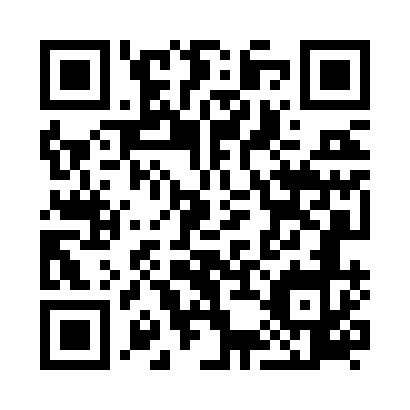 Prayer times for Algodor, PortugalWed 1 May 2024 - Fri 31 May 2024High Latitude Method: Angle Based RulePrayer Calculation Method: Muslim World LeagueAsar Calculation Method: HanafiPrayer times provided by https://www.salahtimes.comDateDayFajrSunriseDhuhrAsrMaghribIsha1Wed4:566:351:286:218:229:552Thu4:556:341:286:218:239:563Fri4:536:331:286:228:249:574Sat4:526:321:286:228:259:595Sun4:506:311:286:238:2610:006Mon4:496:301:286:238:2610:017Tue4:476:291:286:248:2710:028Wed4:466:281:286:248:2810:049Thu4:446:271:286:258:2910:0510Fri4:436:261:286:258:3010:0611Sat4:426:251:286:268:3110:0812Sun4:406:241:286:268:3210:0913Mon4:396:231:286:278:3310:1014Tue4:386:221:286:278:3410:1115Wed4:366:211:286:288:3410:1316Thu4:356:201:286:288:3510:1417Fri4:346:191:286:298:3610:1518Sat4:336:191:286:298:3710:1619Sun4:316:181:286:298:3810:1820Mon4:306:171:286:308:3910:1921Tue4:296:171:286:308:3910:2022Wed4:286:161:286:318:4010:2123Thu4:276:151:286:318:4110:2224Fri4:266:151:286:328:4210:2325Sat4:256:141:286:328:4310:2526Sun4:246:141:286:338:4310:2627Mon4:236:131:286:338:4410:2728Tue4:226:131:296:338:4510:2829Wed4:226:121:296:348:4610:2930Thu4:216:121:296:348:4610:3031Fri4:206:111:296:358:4710:31